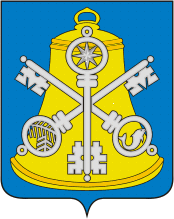 Собрание Корсаковского городского округаП О С Т А Н О В Л Е Н И Еот  __29.06.2020 ____№_______15________Об утверждении Порядка размещения сведений о доходах, расходах, об имуществе и обязательствах имущественного характера   муниципальных служащих Собрания Корсаковского городского округа, депутатов Собрания,  и членов их семей, на официальном сайте Собрания Корсаковского городского округа и предоставления этих сведений средствам массовой информации для опубликованияВ соответствии со статьей 16 Федерального закона от 06.10.2003 г. № 131-Ф3 «Об общих принципах организации местного самоуправления в Российской Федерации», статьями 13, 15 Федерального закона от 02.03.2007 г. № 25-ФЗ «О муниципальной службе в Российской Федерации», статьей 8 Федерального закона от 25.12.2008 г. № 273-Ф3 «О противодействии коррупции», статьями 2, 8 Федерального закона  от 03.12.2012 г. № 230-ФЗ «О контроле за соответствием расходов лиц, замещающих государственные должности, и иных лиц их доходам», Указом Президента РФ от 08.07.2013 г. № 613 «Вопросы противодействия коррупции»,  ПОСТАНОВЛЯЮ:Утвердить Порядок размещения сведений о доходах, расходах, об имуществе и обязательствах имущественного характера   муниципальных служащих Собрания Корсаковского городского округа, депутатов Собрания и членов их семей, на официальном сайте Собрания Корсаковского городского округа и предоставления этих сведений средствам массовой информации для опубликования (прилагается).Признать утратившим силу постановления: № 5 от 15.05.2015 «Об утверждении Порядка размещения сведений о доходах,  расходах, об имуществе и обязательствах имущественного характера  муниципальных служащих Собрания  Корсаковского городского округа и депутатов Собрания Корсаковского городского округа, осуществляющих свои обязанности на постоянной основе,  и членов их семей, на официальном сайте  Собрания  Корсаковского городского округа и предоставления этих сведений средствам массовой информации для опубликования»; № 15 от 15.05.2017 «О внесении изменений в постановление № 5 от 15.05.2015 «Об утверждении Порядка размещения сведений о доходах,  расходах, об имуществе и обязательствах имущественного характера  муниципальных служащих Собрания  Корсаковского городского округа и депутатов Собрания Корсаковского городского округа, осуществляющих свои обязанности на постоянной основе,  и членов их семей, на официальном сайте  Собрания  Корсаковского городского округа и предоставления этих сведений средствам массовой информации для опубликования». Разместить настоящее постановление на официальном сайте Собрания  Корсаковского городского округа.  Контроль за исполнением настоящего распоряжения возложить на начальника отдела обеспечения деятельностью Собрания Корсаковского городского округа.Председатель СобранияКорсаковского городского округа                                                                         Л.Д. ХмызУТВЕРЖДЕН Постановлением председателяСобрания Корсаковского городского округаот_  29.06.2020___№  __15_ _ПОРЯДОКразмещения сведений о доходах, расходах, об имуществе иобязательствах имущественного характера   муниципальных служащих Собрания  Корсаковского городского округа, депутатов Собрания и  членов их семей, на официальном сайте  Собрания  Корсаковского городского округа и предоставления этих сведений средствам массовой информации для опубликованияНастоящим Порядком устанавливаются обязанности Собрания Корсаковского городского округа по размещению сведений о доходах, расходах, об имуществе и обязательствах имущественного характера муниципальных служащих Собрания Корсаковского городского округа, депутатов Собрания и членов их семей, на официальном сайте Собрания Корсаковского городского округа и предоставления этих сведений средствам массовой информации для опубликования.Размещаются на официальном сайте Собрания и предоставляются (по запросу средств массовой информации, если указанные сведения отсутствуют на официальном сайте) для опубликования следующие сведения о доходах, расходах, об имуществе и обязательствах имущественного характера: а) перечень объектов недвижимого имущества, принадлежащих муниципальному служащему Собрания Корсаковского городского округа, депутату Собрания и членов их семей,   их  супругам и несовершеннолетним детям на праве собственности или находящихся в пользовании, с указанием вида, площади и страны расположения каждого из них;	 б)	 перечень транспортных средств, с указанием вида и марки, принадлежащих на праве собственности  вышеуказанным лицам, их супругам и несовершеннолетним детям; в)	декларированный годовой доход вышеуказанных лиц, их супругов и несовершеннолетних детей;  г) сведения об источниках получения средств, за счет которых совершены сделки по приобретению земельного участка, иного объекта недвижимого имущества, транспортного средства, ценных бумаг,  долей участия, паев в уставных (складочных) капиталах организаций, если общая сумма таких сделок превышает общий доход муниципального служащего или депутата,   их супруги(супруга) за три последних года, предшествующих отчетному периоду;».В размещаемых на официальном сайте Собрания и представляемых средствам массовой информации для опубликования сведений о доходах, расходах, об имуществе и обязательствах имущественного характера запрещается указывать:а) иные сведения (кроме указанных в пункте 2 настоящего Порядка) о доходах муниципального служащего Собрания, депутатов Собрания, их супругов и несовершеннолетних детей, об имуществе, принадлежащем на праве собственности названным лицам, и об обязательствах имущественного характера;б)	персональные данные супруги (супруга), детей и членов семьи вышеуказанных лиц;в)	данные, позволяющие определить место жительства, почтовый адрес, телефон и иные индивидуальные средства коммуникации вышеуказанных лиц, их супругов, детей и иных членов семьи;г)	данные, позволяющие определить местонахождение объектов недвижимого имущества, принадлежащих вышеуказанным лицам, их супругам, детям, иным членам семьи на праве собственности или находящихся в их пользовании;д)	информацию, отнесенную к государственной тайне или являющуюся конфиденциальной.Сведения о доходах, расходах, об имуществе и обязательствах имущественного характера, указанные в пункте 2 настоящего Порядка, за весь период замещения должностей муниципальным служащим, депутатом Собрания, замещение которых влечет  за собой размещение его сведений о доходах, расходах, об имуществе и обязательствах имущественного характера, а также сведения о доходах, расходах, об имуществе и обязательствах имущественного  характера их супругов и несовершеннолетних детей находятся на сайте Собрания и ежегодно обновляются  в течение 14 рабочих дней со дня истечения срока, установленного  для их подачи.Сведения о доходах, расходах, об имуществе и обязательствах имущественного характера, представляемые депутатами Собрания, размещаются на официальном сайте Собрания на основании информации, представленной государственный орган, сформированный для реализации функций по профилактике коррупционных и иных правонарушений в государственных органах Сахалинской области         5. Отдел обеспечения деятельности Собрания Корсаковского городского округа:а)	в течение трех рабочих дней со дня поступления запроса от средств массовой информации сообщает о нем лицу, в отношении которого пришел запрос;  б) в течение семи дней со дня поступления запроса от средств массовой информации обеспечивает предоставление сведений, указанных в пункте 2 настоящего Порядка, в том случае, если запрашиваемые сведения отсутствуют на сайте Собрания.6. Размещение сведений о доходах, об имуществе и обязательствах имущественного характера, указанных в пункте 2 настоящего Порядка на официальном сайте Собрания Корсаковского городского округа производится лицом, ответственным за техническое сопровождение сайта Собрания.